Республиканская акция «Волшебство новогодней поры».С 12 по 24 декабря 2018 г. в образовательных организациях стартовала ежегодная Республиканская акция «Волшебство новогодней поры».    В рамках сложившейся традиции ежегодно волонтерские отряды и активисты нашего лицея посещают Дом дневного пребывания детей ДРООПИ «Жизнь без слез». В рамках акции по школе был объявлен сбор мягких игрушек, детских книг и канцелярских товаров. Ребята активно отозвались на призыв, принесли много игрушек и книг. Вместе с волонтерами центр посетили девочки из школьного танцевального ансамбля «АРС» во главе с руководителем Курбановой Галиной Георгиевной.       Во время встречи детям показали небольшой концерт, а также провели мастер-класс по изготовлению новогодней открытки. В заключении волонтёры подарили детям игрушки.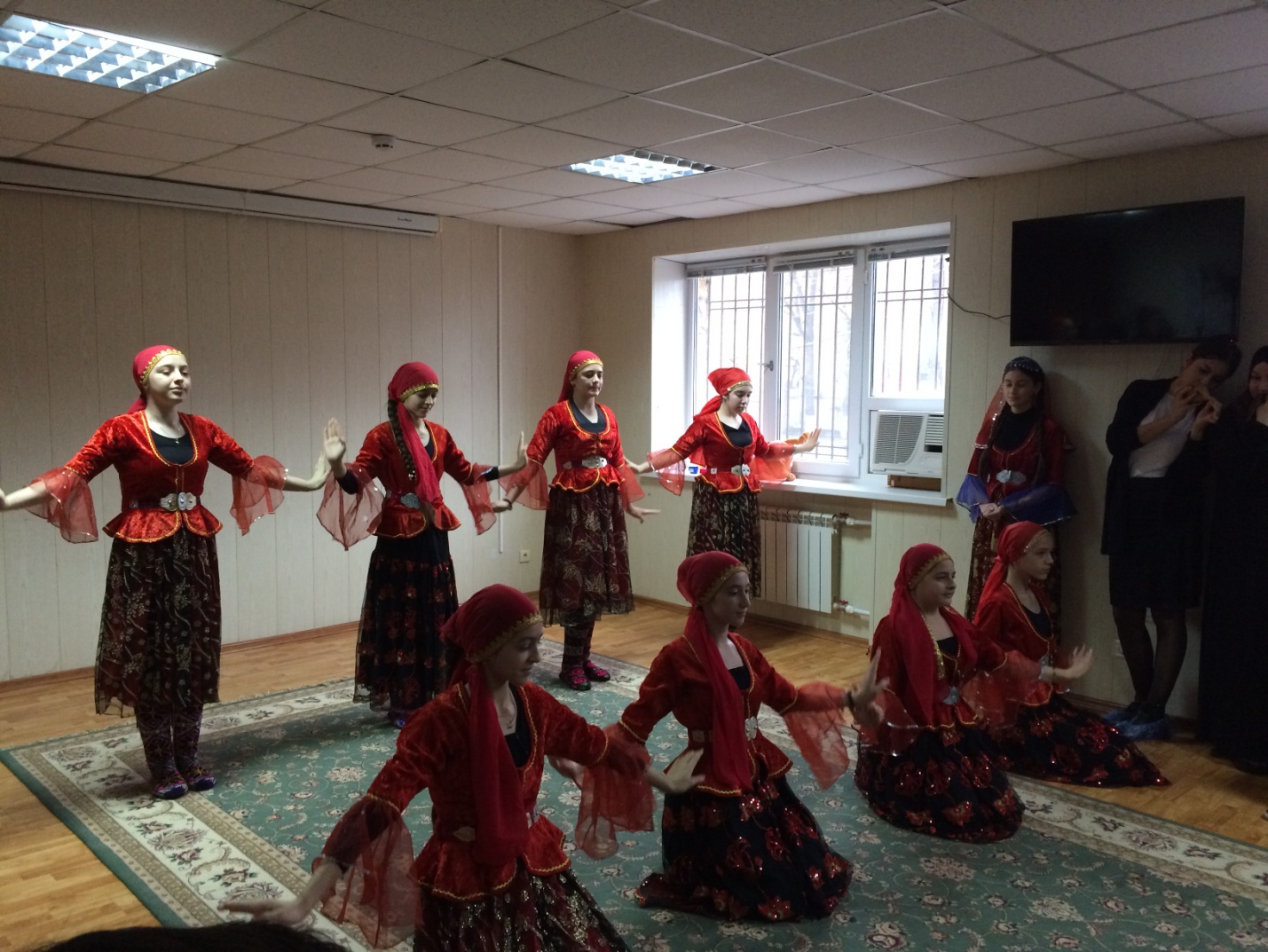 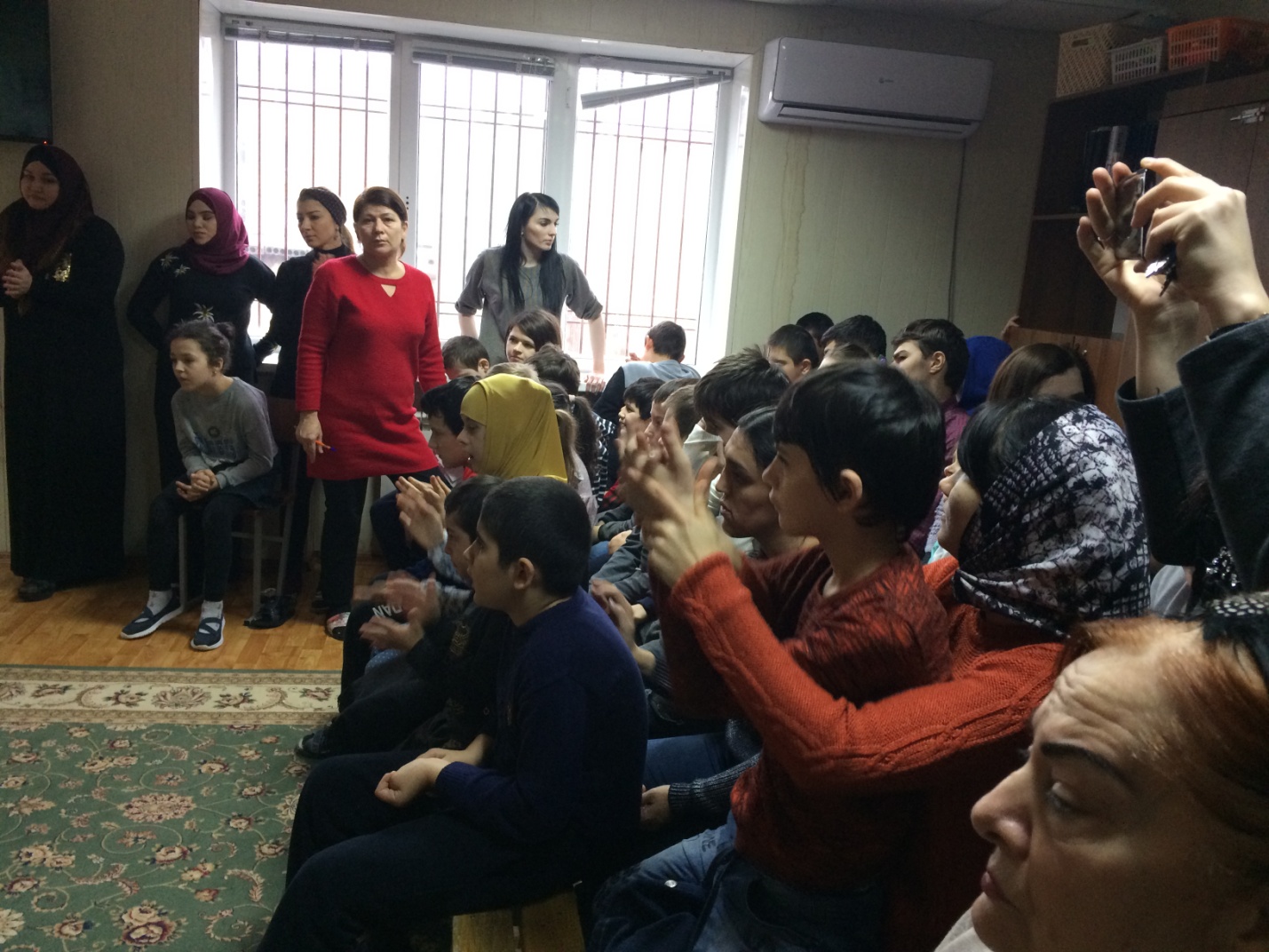 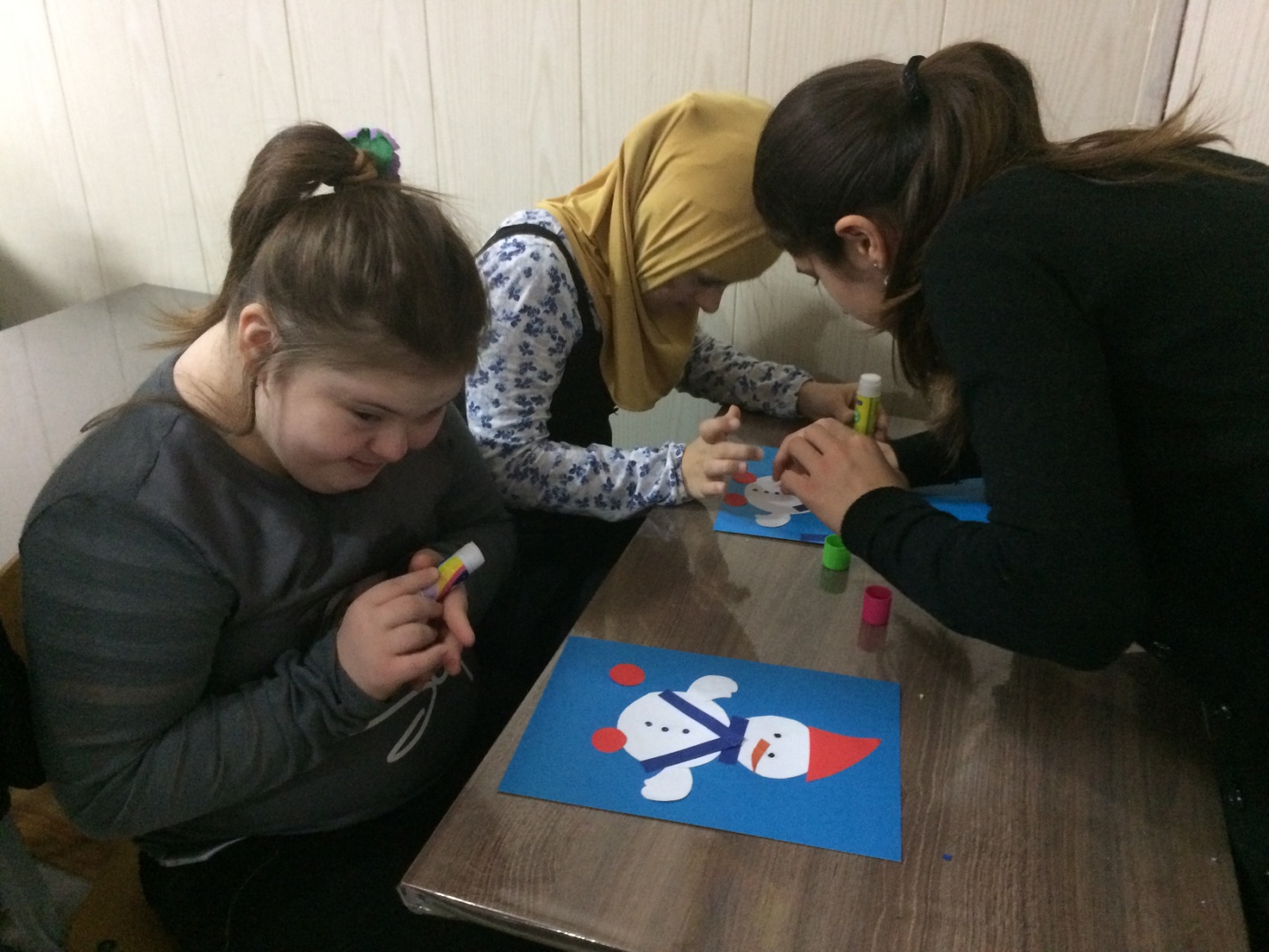 